Ο Διευθυντής του Γυμνασίου Γέργερης προκηρύσσει εκδήλωση ενδιαφέροντος για μετακίνηση μαθητών με λεωφορείο:Στο Αρκάδι - Ρέθυμνο, για τη μετακίνηση 60 ατόμων (μαθητές και συνοδοί εκπ/κοί) στις 13/05/2022, ημέρα Παρασκευή. Οι προσφορές των ενδιαφερομένων να κατατεθούν στο Γραφείο του Διευθυντή του Γυμνασίου Γέργερης  μέχρι Τρίτη,   12/04/2022 και ώρα 11.00 π.μ. Το άνοιγμα των προσφορών θα γίνει από επιτροπή την ίδια μέρα και ώρα 12:00 μ.μ.Ο ΔιευθυντήςΚωνσταντίνος  ΝιθαυριανάκηςΘΕΜΑ:«ΠΡΟΣΚΛΗΣΗ ΕΚΔΗΛΩΣΗΣ ΕΝΔΙΑΦΕΡΟΝΤΟΣ ΓΙΑ ΜΕΤΑΚΙΝΗΣΗ ΜΑΘΗΤΩΝ ΤΟΥ ΓΥΜΝΑΣΙΟΥ ΓΕΡΓΕΡΗΣ   ΜΕ ΛΕΩΦΟΡΕΙΟ  ΑΡΚΑΔΙ - ΡΕΘΥΜΝΟ»«ΠΡΟΣΚΛΗΣΗ ΕΚΔΗΛΩΣΗΣ ΕΝΔΙΑΦΕΡΟΝΤΟΣ ΓΙΑ ΜΕΤΑΚΙΝΗΣΗ ΜΑΘΗΤΩΝ ΤΟΥ ΓΥΜΝΑΣΙΟΥ ΓΕΡΓΕΡΗΣ   ΜΕ ΛΕΩΦΟΡΕΙΟ  ΑΡΚΑΔΙ - ΡΕΘΥΜΝΟ»«ΠΡΟΣΚΛΗΣΗ ΕΚΔΗΛΩΣΗΣ ΕΝΔΙΑΦΕΡΟΝΤΟΣ ΓΙΑ ΜΕΤΑΚΙΝΗΣΗ ΜΑΘΗΤΩΝ ΤΟΥ ΓΥΜΝΑΣΙΟΥ ΓΕΡΓΕΡΗΣ   ΜΕ ΛΕΩΦΟΡΕΙΟ  ΑΡΚΑΔΙ - ΡΕΘΥΜΝΟ»«ΠΡΟΣΚΛΗΣΗ ΕΚΔΗΛΩΣΗΣ ΕΝΔΙΑΦΕΡΟΝΤΟΣ ΓΙΑ ΜΕΤΑΚΙΝΗΣΗ ΜΑΘΗΤΩΝ ΤΟΥ ΓΥΜΝΑΣΙΟΥ ΓΕΡΓΕΡΗΣ   ΜΕ ΛΕΩΦΟΡΕΙΟ  ΑΡΚΑΔΙ - ΡΕΘΥΜΝΟ»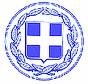 